MS Biomedical Eineering Curriculum 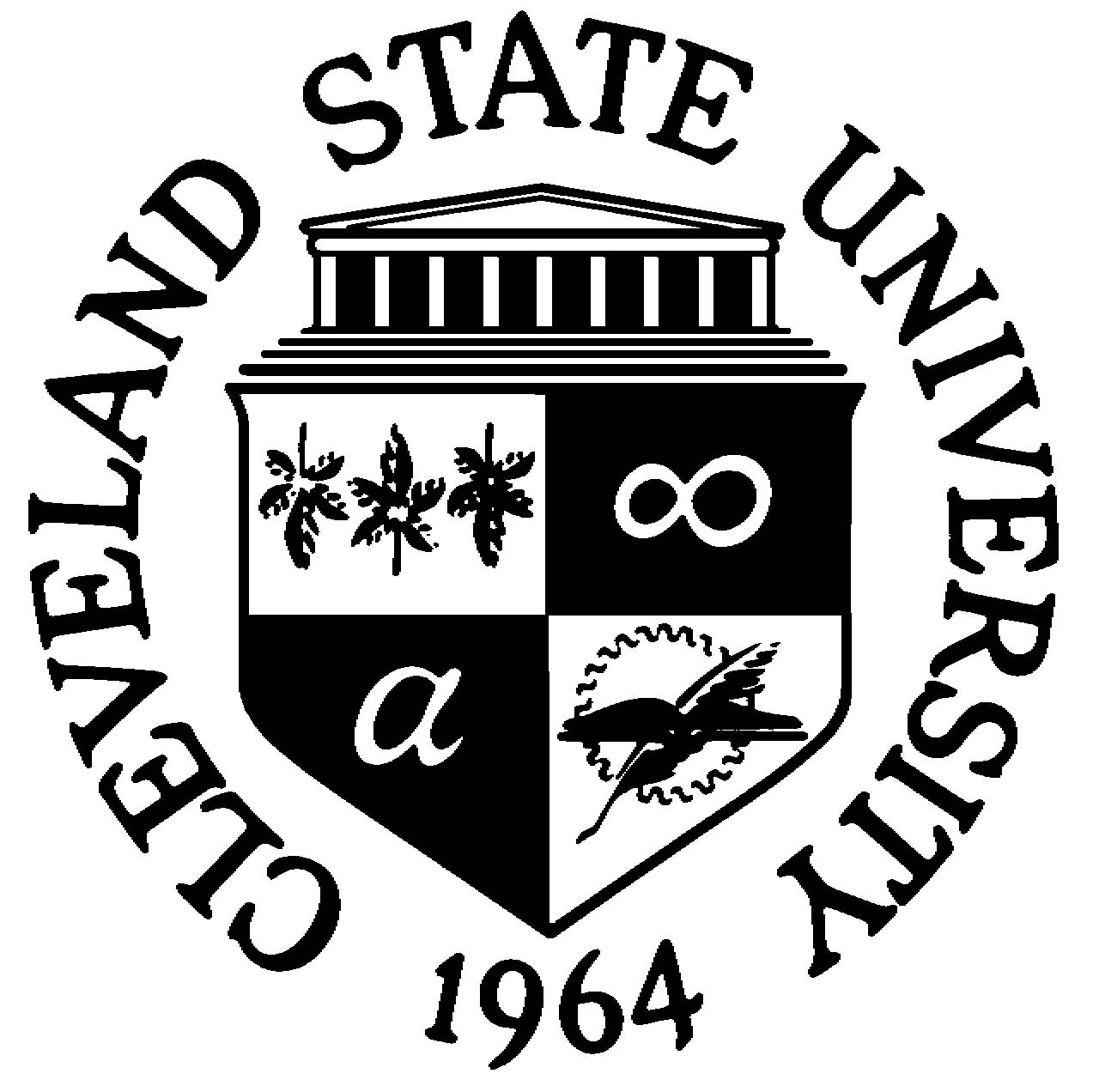 Program Requirements Advisor approval required for electives. Recommended schedule for full-time students* BUS 615 Entrepreneurship Tool Kit can substitute for one elective if completing the Entrepreneurship Certificate(see other side)MS Biomedical Engineering Electives.  Electives must be selected from either the list of graduate BME courses, or selected from the list shown below.  Electives must be selected with advisor approval.  It is recommended that students take a course sequence in a specific area in order to build depth of knowledge.  Elective courses outside of this list must be approved by petition to the faculty of the ChBME Department. Signal, Image, and Data Analysis:  BME 659 Medical Imaging, PHY 565 Image Processing, PHY 530 Introduction to Medical Physics, PHY 535 Radiation Therapy Physics, CHE 594 Data Analysis and Rectification, IME 510 Advanced Engineering Statistics, IME 520 Applied Engineering Design, PHY 550 Optics, PHY 660 Electronics Biomechanics: BME 651 Biomechanics, MCE 695 Biomechanics and Control of Human Movement, MCE 695 Control of Prosthetics, CHE 594 Biofluid Mechanics, CVE 512 Finite Element Analysis I, CVE 612 Finite Element Analysis II, CVE 513 Advanced Strength of Materials, CVE 604/ESC 794 Elasticity Tissue Engineering: BME 655 Biomaterials, BME 651 Biomechanics, CHE 586 Fundamentals of Polymers, BME 635 Tissue EngineeringMaterials synthesis/characterization/nanotechnology: CHE 586 Fundamentals of Polymers, CHE 580 Advanced Materials Processing, EEC 514 Nanotechnology, CHE 602 Surface Phase Equilibria, BME 694 Interfacial PhenomenaBioprocessing: BME 694 Drug Discovery, Design, and Delivery, CHE 566 Biochemical Engineering, CHE 504 Advanced Chemical Reactor Design, CHE 506 Advanced Transport Phenomena, CHE 508 Advanced Separation Processes, CHE 502 Advanced Thermodynamics, CHE 603 Fundamentals of Adsorption, CHE 606 Advanced Mass TransferInstrumentation/Sensors/MEMs devices/Controls: BME 580 Biomedical Instrumentation, BME 694 Microfluidics, BME 625 Pharmaceutical Assay Development, BME 655 Biomaterials, EEC 515 Biosensors, Biofuel Cells, and BioMEMS, EEC 514 Nanotechnology, EEC 530 Digital Signal Processing, PHY 660 Electronics, EEC 645 Intelligent Control Systems,  CHE 594 Data Analysis and RectificationSoftware Engineering: EEC 525 Data Mining, EEC 517 Embedded Systems Preparatory Program Students who have an undergraduate background in a field other than engineering are required to have completed additional undergraduate coursework, including calculus through differential equations (ESC 250 or MTH 286) and multivariable calculus (MTH 283), one year of calculus-based physics (PHY 241 and 242), one semester of general chemistry with laboratory (CHM 261/266), and at least 9 credits of undergraduate engineering courses, selected from the following five options*.  Students may be admitted into the program prior to their completi these requirements.  Students will only be permitted to enroll in graduate courses for which they have completed the prerequisites.  These undergraduate credits will not count towards the 30/33 graduate hours required for the degree.  A grade of B or better must be earned in each of the preparatory program courses. *ESC 152 (Matlab), MCE 180, 181 (CAE I/II) and ESC 350 (Linear Algebra) are strongly recommended in addition to the required preparatory coursework.  These courses do not count towards the 9 required credits of undergraduate engineering coursework. 1These courses have ESC 201 as pre-requisite; in the absence of ESC 201, student must have completed PHY 241 (calculus-based) and additional study of the topic.  2MCE 180 and 181 strongly recommended for the Mechanical Design track.  3ESC 152 and ESC 350 strongly recommended for the Imaging track. Term TakenAdvisor initials (for electives)Core RequirementsBIO 624 Found. Biomedical Physiology (3 credits) Core RequirementsBME 553 Cell and Tissue Biology (3 credits)Core RequirementsBME 570 Biomedical Signal Processi (3 credits)Core RequirementsKey Elective (select one)Biomaterials (BME 655, 3 credits)_______ Medical Imagi (BME 659, 3 credits) _______Biomechanics  (BME 651, 3 credits)______Thesis Track(30 credits total)Elective 1 (3 credits)  ______________________Thesis Track(30 credits total)Elective 2 (3 credits)  ______________________Thesis Track(30 credits total)Elective 3 (3 credits)  ______________________Thesis Track(30 credits total)Thesis credits (BME 699, 9 credits total):Design Track(33 credits total)BME 658 Medical Device Design (3 credits)Design Track(33 credits total)BME 674 Biomedical Design Project I  (3 credits)Design Track(33 credits total)BME 675 Biomedical Design Project II  (3 credits)Design Track(33 credits total)MGT 543 Entrepreneurship (3 credits).  Design Track(33 credits total)Elective 1 (3 credits) ______________________Design Track(33 credits total)Elective 2 (3 credits) ____Design Track(33 credits total)Elective 3 (3 credits)*______________________Course Track(36 credits total)BME 580 Biomedical Instrumentation (4 credits)Course Track(36 credits total)ESC 720 Research Communications or elective (3 credits)Course Track(36 credits total)BME 758 Medical Device (2 credits) or BME 658Course Track(36 credits total)Elective 1 (3 credits)Course Track(36 credits total)Elective 2 (3 credits)Course Track(36 credits total)Elective 3 (3 credits)Course Track(36 credits total)Elective 4 (3 credits)Course Track(36 credits total)Elective 5 (3 credits)*Design Track (33 credits)Thesis Track (30 credits)Year 1FallBME 553 Cell and Tissue BiologyBME 570 Biomedical Signal ProcessiElective 1 or Key Elective – 3 creditsBME 553 Cell and Tissue BiologyBME 570 Biomedical Signal ProcessiElective 1 or Key Elective – 3 creditsSpriBIO 624 Biomedical PhysiologyBME 658 Medical Device DesignElective 1 or Key Elective – 3 credits BIO 624 Biomedical PhysiologyElective 1 or Key Elective – 3 creditsThesis – 3 creditsSummerProject or internship (optional)Thesis researchYear 2FallBME 674 Biomedical Design Project IElective 2 – 3 creditsElective 3 – 3 credits*Elective 2 – 3 creditsElective 3 - 3 credits Thesis - 3 credits SpriBME 675 Biomedical Design Project IIMGT 543 Entrepreneurship Thesis – 3 creditsField of Specialization Courses Biomaterials and Tissue Engineering ESC 201 Statics, ESC 211 Strength of Materials, CVE 311 Strength of Materials Lab BiomechanicsESC 202 Dynamics1, ESC 211 Strength of Materials1, MCE 260 Kinematics Mechanical Design2ESC 201 Statics, ESC 211 Strength of Materials, MCE 260 KinematicsImaging3EEC 310 and 311 (Electric Circuits I and II), EEC 383 Digital Systems, EEC 430 Digital Signal ProcessingGeneral ESC 301 Fluid Mechanics, ESC 315 Electrical Engineering Concepts, CHE 306 Transport Phenomena, CHE 300 Chemical Engineering Principles